Кантрольная работа па тэме “Прыметнік” 4 клас
Варыянт 1
1. Прачытай сказ. Знайдзі і падкрэслі прыметнікі хвалістай лініяй.

Люблю я родныя прасторы, вішнёвы сад, зялёны луг.
2. Адзнач знакам “+” сказ, у якім выдзеленае слова з’яўляецца прыметнікам.

Пасля дажджу пясок быў сыры.

На заводзе вырабляюць розныя сыры.
3. Устаў прапушчаныя літары. Злучы лініямі прыметнікі, блізкія па значэнні.

каро..кі нялё.кі

ця..кі мя..і

няцвёрды нядоўгі

ву..кі нешырокі
4. Вызнач і пазнач у дужках род назоўнікаў. Дапішы канчаткі прыметнікаў.

Вясёл.. настрой ( ), горк.. палын ( ), свеж.. газета ( ), нов.. вядро ( ), лёгк.. воблачка ( ), сін.. мора ( ), злосн.. ( ) сабака.
5. З прапанаваных слоў складзі прыказку. Запішы яе, устаўляючы прапушчаныя літары.

З, в..лікая, малой, р..ка, пачынаецца, крыніцы.
Варыянт 2
1. Прачытай сказ. Знайдзі і падкрэслі прыметнікі хвалістай лініяй.

Я стаяў і слухаў развітальную песню жураўлінай чарады.
2. Адзнач знакам “+” сказ, у якім выдзеленае слова з’яўляецца прыметнікам.

Паабапал дарогі расце горкі палын.

Зімой дзеці з задавальненнем катаюцца з горкі. 
3. Устаў прапушчаныя літары. Злучы лініямі прыметнікі, супрацьлеглыя па значэнні.

ні..кі блі..кі 

лё..кі высокі

ху..кі павольны

далёкі ця..кі 
4. Вызнач і пазнач у дужках род назоўнікаў. Дапішы канчаткі прыметнікаў.

Свеж.. паветра ( ), чыст.. вада ( ), моцн.. боль ( ), пясчан.. пыл ( ), сін.. стужка ( ), сін.. неба ( ), сонечн.. дзень ( ).
5. З прапанаваных слоў складзі прыказку. Запішы яе, устаўляючы прапушчаныя літары.

На, белы, расце, чорнай, хле.., з..млі.
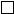 